UNIVERZA V MARIBORUFAKULTETA ZA ORGANIZACIJSKE VEDEIme in priimek študentaNASLOV ZAKLJUČNEGA DELAMagistrsko deloKranj, mesec LETOIme in priimek študentaNASLOV ZAKLJUČNEGA DELAMagistrsko deloKranj, mesec LETONASLOV ZAKLJUČNEGA DELAMagistrsko deloZahvalaZahvaljujem se mentorju ...Hvala g. Temu in temu iz podjetja Tega in tega za pomoč in nasvete pri izdelavi magistrskega dela ... (če je pomagal tudi kdo iz podjetja).Zahvaljujem se tudi lektorju Temu in temu, ki je lektoriral moje magistrsko delo.Morebitne posebne zahvale ...Naslov zaključnega delaKljučne besede: beseda1, beseda2, beseda3 (največ 5)PovzetekPovzetek naj okvirno zajema 1 stran.Povzetek naj vsebuje kratek opis vsebine zaključnega dela. Zajema naj namen dela, področje, na katero se delo nanaša, uporabljene metode, poglavitne rezultate dela, zaključke in priporočila. Naslov zaključnega dela v angleškem jeziku Keywords: beseda1, beseda2, beseda3 (največ 5)AbstractPrevod povzetka v angleški jezikKAZALONakazana oblika kazala je le vzorec; oblikujemo ga avtomatsko ali 'ročno'UVOD1 stran poljudnega besedila o obravnavani temi.Naslovi in število poglavij ter podpoglavij smiselno sledijo usmeritvam mentorja in  zaključnemu delu posameznikuMETODOLOGIJAOpredelitev problemaOpredelitev ciljev zaključnega delaPredvideni rezultati zaključnega delaUporabljene metode, tehnike in orodjaPomembne predhodne raziskaveDo 5 strani za 2. stopnjo študija (MAG).Število podpoglavij se smiselno dodaja glede na zaključno delo posameznika. TEORETIČNE OSNOVEPovezane s temo zaključnega dela, opis metode, tehnik, orodij.Število podpoglavij se smiselno dodaja glede na zaključno delo posameznika.RAZISKAVA/RAZVOJJedro besedila, ki vključuje instrument raziskave (npr. anketo), procese, podatke, uporabniški vmesnik, konceptualno rešitev.Število podpoglavij se smiselno dodaja glede na zaključno delo posameznika.ANALIZA REŠITVE/PROTOTIPA OZ. DEMONSTRACIJA IZBOLJŠAVENeobvezno poglavje  - v primeru, da je možno dokazati delovanje, izboljšavo, rezultate testiranja.Število podpoglavij se smiselno dodaja glede na zaključno delo posameznika.Slike, tabele in enačbe številčimo z dvema arabskima številkama, ločenima s piko. Prva številka je enaka zaporedni številki poglavja, druga številka pa zaporedni številki slike, tabele ali enačbe v poglavju (npr. slika 5.1 pomeni, da gre za prvo sliko v petem poglavju).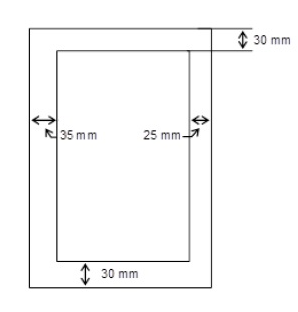 Slika 5.1: Oblikovanje tipične strani.DISKUSIJAObvezno za 2. stopnjo študija (MAG).ZAKLJUČEK1 stran, v okviru katere se predstavi, kateri cilji so bili doseženi – v celoti/delno/nič.LITERATURA IN VIRIKAZALO SLIKKAZALO TABELPOJMOVNIKKRATICE IN AKRONIMIPRILOGEŠtudent(ka): Ime in priimek Študijski program: študijski program 2. stopnje ime študijskega programaMentor(ica): naziv ter ime in priimekSomentor(ica): naziv ter ime in priimekLektor(ica):ime in priimek, nazivCC …